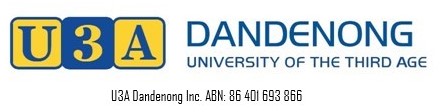 COVID Safe PlanDandenong U3APrepared By: Jeanette Keane President Dandenong U3ADate: April 2022Revision TableContents1.	Introduction	22.	Requirements	33.	Venue and Behaviour Requirements for All Members	34.	If you have covid Symptoms	45.	If you have been notified that you are a close contact	46.	If you test positive	47.	Covid safe Actions	58.	Covid safe Actions - Prevention	5Related DocumentsCovid PolicyHealth and Safety Policy U3A DandenongIntroductionThis document describes the government mandated COVID-19 related safety measures that are relevant to our organisation. This document replaces all previously issued U3A Dandenong Covid Safe Plans and Covid Management PlansThis document covers all U3A Dandenong activities:RequirementsU3A Dandenong Members must get tested at the first sign of symptoms. A member who has tested positive for COVID-19 and has attended U3A Dandenong activities during their infectious period, must follow the advice at coronavirus.vic.gov.au/checklist-cases When you become aware of a case of COVID-19 at any U3A Dandenong activities, you must follow government advice on what to do at coronavirus.vic.gov.au/ case-workplace If you need help with any of the steps, call the Department of Health on 1300 651 160.Venue and Behaviour Requirements for All MembersThis section describes how all members contribute to the reduction of spread of Covid 19 by complying with Victorian Government and council venue requirements. If anyone is unwell or they have been in close contact with someone that has the Covid19 virus– they must not attend any Dandenong U3A activities unless they have a negative test on that day and wear a mask. It is the responsibility of all members to minimise the spread of Covid by complying with this requirement. Face masks are required when inside the venue whenever the Victorian Government COVIDSafe settings specify mandatory wearing of masks indoors. It is the responsibility of all members to minimise the spread of Covid by complying with this requirement. If a member has forgotten their mask, spare masks are available and are stored in the bag with cleaning supplies.If you cannot perform your role whilst wearing a mask, you may remove it to perform.  This applies to singers. For those who can wear a mask while performing their role, they must wear a mask.Physical distancing of 1.5 meters is particularly encouraged for those who cannot wear a mask either for medical reasons or to perform their role.Physical DistancingKeep 1.5 metres away from others. The more space between you and others, the harder it is for the virus to spread.Avoid physical greetings such as handshaking, hugs and kisses. Cover coughs and sneezes with arm or tissue if not wearing a face mask at the time.Sanitise and wash hands frequently. If you have covid Symptoms Refer  https://www.coronavirus.vic.gov.au/checklistCheck to see if you are positive using Rapid Antigen Test or PCR testRefer  https://www.coronavirus.vic.gov.au/getting-testedIf you have been notified that you are a close contactPlease take a covid test if you have any symptoms,Even if you don’t have symptomsPlease do not attend any U3A Dandenong activities unless you have had a negative result that day. If you have a negative result and if you want to attend any U3A Dandenong activities please wear a mask.Please take a test each day for the next 5 days. Alternatively, isolate - do not attend any U3A Dandenong activities and test on the 5thdayIf you test positiveIf you test positive report your result (https://www.coronavirus.vic.gov.au/report), isolate for seven days and immediately notify your Tutor/course coordinator of any classes you attended after you became infectious or notify the U3A Dandenong Program Coordinator or President who will contact the tutors/course coordinators of the relevant courses.Note your infectious period starts 2 days before you had symptoms or your positive result if you had no symptoms.The President or if unavailable the Program Coordinator will contact the Venue management. If required - Seek government health advice by calling the state help line. You can also contact the National Coronavirus Helpline on 1800 020 080, which operates 24 hours a day, seven days a week. The National Helpline can provide advice on when and how to seek medical help or about how to get tested for COVID-19.Tutor/course coordinator will Identify and Tell Close ContactsLocate attendance records to determine who the affected member may have had recent close contact with. Notify Course members that they are social contacts and the requirements for quarantine. You must maintain the privacy of all individuals involved. Tutors can download/print out enrolment list using UMAS for the affected class and this will have contact details for all class members.Covid safe Actions U3A Dandenong members know to get tested and isolate at the first sign of symptoms. Reminders of this requirement are emailed at various intervalsIdentification of course contactsThe Tutor/course coordinator is the initial contact and they maintain attendance sheets so use these to identify course contacts.Who will notify workplace contacts and advise on actions to follow? The Tutor/course coordinator will notify all contacts. They also contact the president or program coordinator or office manager for backup / assistance in this process and the issue of a follow up email giving detailed advice.Who will notify your health and safety representative? Tutor/course coordinator will notify the President who is also the Health and Safety representativeWho will document the actions taken? The President (or delegate) will ensure the actions taken are documentedWho will notify the Department of Health when required? The President (or delegate) What will U3A Dandenong do if you or your members need to isolate? If the Tutor/Course Coordinator is required to isolate their classes will be cancelled and class members notified. Where course is held in a venue – venue management will be notified.Covid safe Actions - PreventionMake sure members meet the vaccination requirements to work outside their home. Members enrolling in face-to-face courses must be at least double vaccinated to enrol. To attend face to face courses members, need to provide evidence to their tutor/course coordinator/covid marshal that they meet the vaccination requirements, sight and record the vaccination certificate for all members attending face to face courses.Visit coronavirus.vic.gov.au/member- vaccination-requirements for the latest information and advice.How will you manage the records of vaccination status?The sighting of the vaccination cert will be recorded on the course attendance sheet. UMAS administrators will transfer this information into UMAS which is a centrally located system. If requirements on number of booster shots changes, or at end of calendar year when re enrolment is required, vaccination status is reset to not vaccinated so vaccination status has to be reverified.QR CodesIf check-in via the Victorian Government QR Code Service QR codes will be displayed, refer coronavirus.vic. gov.au/checking-in-qr-codes. If someone cannot check themselves in, the covid marshal will check them in. Currently QR code sign in is not required.Wear face masks to reduce the risk of COVID-19 transmissionEnsure all members follow the current face mask requirements.Visit coronavirus.vic.gov.au/face-masks-when-wear-face-mask for the latest information and advice.Face mask requirements for U3A DandenongWho will make sure members understand how to wear face masks correctly and when they need to wear them? Members will be emailed if the requirement to wear face masks is reintroduced and covid marshals will be required to check members are complying. Spare face masks are available in the cleaning supplies bags stored at each venue.Improve indoor air qualityImproving indoor air quality can reduce the risk of COVID-19 transmission in the workplace.This can be improved by:turn on heating, ventilation and air conditioning  systems leaving doors open in hallways and corridorsopening windows if possibleVisit coronavirus.vic.gov.au/ventilation for information on how to improve ventilation systems in the workplace.Practise physical distancingIt is recommended that U3A members practise physical distancing of 1.5m where possibleVisit coronavirus.vic.gov.au/ covidsafe-workplaces for the latest information and advice.RevisionUpdated byRoleChangeCOM Approval Date1.0J KeanePresidentInitial Issue05/01/20212.0J KeanePresidentMinor wording updates24/06/20213.0J KeanePresidentIncluded Covid Marshal requirements13/07/20214.0J KeanePresidentUpdated sections 7, 8 & 1025/01/20225.0J KeanePresidentUpdated sections 1031/01/20226.0J Keane	PresidentRewrite – merged all venue specific documents28/04/2022